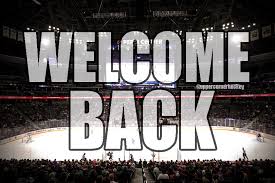 2018-19 REGISTRATIONREGISTRAR: TRACY  rockyhockeyregistrar@gmail.com403-418-5200SOME IMPORTANT REMINDERS:Online registration for the upcoming season opens JUNE 01.  Returning Players registering after JULY 01 will be charged an additional $200 late fee and may be placed on a waiting list. Registration will close JULY 15 and players will be placed on waiting list.All outstanding fees must be paid before a player will be permitted to register for the current season. Registration fees are payable by cash, money order, credit card or e-transfer.  Fees must be paid in full by October 01.  Failure to meet this deadline will result in the player being suspended for the remainder of the current season.  A request for payment extension may be made, by contacting Registrar or Office Manager, at time of registration. Refunds will not be issued after October 01, with the exception of illness/injury or relocation outside RMHA boundaries.  All refunds are subject to a $50 Administration Fee.  Refunds will not be issued after December 15 under any circumstance.  A parent/guardian from each family is required to complete the Respect in Sport Parent online program.  Effective for the 2018-19 season – parents who completed their Respect in Sport program certification prior to the 2015-16 season, must recertify.  Further information can be found by clicking the following link: https://www.hockeyalberta.ca/news/recent/respect-sport-recertification-information-791/REGISTERING YOUR CHILD:If you are a NEW player to hockey or NEW to Rocky Mountain House, you must first contact the Registrar – you will not be able to register online.  You will need to provide some important documentations to begin the process.  If you are wishing to do an Elite/AA tryout you must first register in your home association. Register early!  Once the division is full, we cannot guarantee a spot and you will be placed on a waiting list.  Returning players may register online by clicking on the registration link.  If you have changed your email address from the last time you registered, you will need to login with your previous email.  PLEASE UPDATE your email on your e-hockey profile. Once you have finished adding your participants to your cart, the final step is to proceed with reviewing and checking out.  The participant(s) is/are considered registered only after the checkout process.ENSURE YOUR CART IS EMPTY BEFORE CLOSING THE PROGRAM. 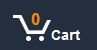 You will be contacted by your division director as to your first ice time (September).  Please ensure that your contact information is current and correct. Your division director information, can be located on the 'Divisions' page of the website.By registering your child with RMHA, you agree to the FOIP AGREEMENT and to abide by the rules and regulations of Rocky Minor Hockey Association. TO REGISTER VISIT YOUR E-HOCKEY ACCOUNT: https://registration.hockeycanada.ca/registration/?ID=3372018-19 REGISTRATION FEES2018-19 REGISTRATION FEES2018-19 REGISTRATION FEES2018-19 REGISTRATION FEES2018-19 REGISTRATION FEESREGISTRATION IS LIMITED!ONCE A DIVISION IS FULL, PLAYERS WILL BE PLACED ON A WAITING LIST!REGISTRATION IS LIMITED!ONCE A DIVISION IS FULL, PLAYERS WILL BE PLACED ON A WAITING LIST!JUNE 01-30JULY 01 – 15$200 Late fee appliedJULY 01 – 15$200 Late fee appliedREGISTRATION IS LIMITED!ONCE A DIVISION IS FULL, PLAYERS WILL BE PLACED ON A WAITING LIST!REGISTRATION IS LIMITED!ONCE A DIVISION IS FULL, PLAYERS WILL BE PLACED ON A WAITING LIST!**PLEASE NOTE: Fees include:$50 non-refundable administration fee$150/player bond (refunded after completion of volunteer hours)Player socksName Bar (Novice – Midget)**PLEASE NOTE: Fees include:$50 non-refundable administration fee$150/player bond (refunded after completion of volunteer hours)Player socksName Bar (Novice – Midget)**PLEASE NOTE: Fees include:$50 non-refundable administration fee$150/player bond (refunded after completion of volunteer hours)Player socksName Bar (Novice – Midget)Birth YearDivision**PLEASE NOTE: Fees include:$50 non-refundable administration fee$150/player bond (refunded after completion of volunteer hours)Player socksName Bar (Novice – Midget)**PLEASE NOTE: Fees include:$50 non-refundable administration fee$150/player bond (refunded after completion of volunteer hours)Player socksName Bar (Novice – Midget)**PLEASE NOTE: Fees include:$50 non-refundable administration fee$150/player bond (refunded after completion of volunteer hours)Player socksName Bar (Novice – Midget)2012-13Initiation725.00925.00925.002010-2011Novice840.001040.001040.002008-09Atom A*Tryout fee included1060.001260.001260.00Atom985.001085.001085.002006-07Peewee A*Tryout fee included1130.001330.001330.00Peewee1055.001255.001255.002004-05Bantam A*Tryout fee included1210.001410.001410.00Bantam1135.001335.001335.002001-03Midget A*Tryout fee included1270.001470.001470.00Midget1195.001395.001395.00*includes Tryout fee (guarantees 2 ice times)*includes Tryout fee (guarantees 2 ice times)*includes Tryout fee (guarantees 2 ice times)*includes Tryout fee (guarantees 2 ice times)*includes Tryout fee (guarantees 2 ice times)2001-2006Elite Tryout - (AA/AAA)Intent for AA/AAA - Register early!  Once division is full, we will not guarantee a spot50250250OPTIONAL:OPTIONAL:OPTIONAL:OPTIONAL:OPTIONAL:3 ON 3 (4 Sessions – September) Atom – Midget3 ON 3 (4 Sessions – September) Atom – Midget3 ON 3 (4 Sessions – September) Atom – Midget3 ON 3 (4 Sessions – September) Atom – Midget$70GOALIE CLINICApproximately 4 session throughout season – one-time fee. Open to Novice to Midget (selected No School Friday dates)GOALIE CLINICApproximately 4 session throughout season – one-time fee. Open to Novice to Midget (selected No School Friday dates)GOALIE CLINICApproximately 4 session throughout season – one-time fee. Open to Novice to Midget (selected No School Friday dates)GOALIE CLINICApproximately 4 session throughout season – one-time fee. Open to Novice to Midget (selected No School Friday dates)$100Payment options are available online.  Request for payment extension must be made at time of registration, to either Registrar, or Office Manager. Refunds will not be issued after October 01, with the exception of illness/injury or relocation outside RMHA boundaries.  All refunds are subject to a $50 Administration Fee.  Refunds will not be issued after December 15 under any circumstance.Payment options are available online.  Request for payment extension must be made at time of registration, to either Registrar, or Office Manager. Refunds will not be issued after October 01, with the exception of illness/injury or relocation outside RMHA boundaries.  All refunds are subject to a $50 Administration Fee.  Refunds will not be issued after December 15 under any circumstance.Payment options are available online.  Request for payment extension must be made at time of registration, to either Registrar, or Office Manager. Refunds will not be issued after October 01, with the exception of illness/injury or relocation outside RMHA boundaries.  All refunds are subject to a $50 Administration Fee.  Refunds will not be issued after December 15 under any circumstance.Payment options are available online.  Request for payment extension must be made at time of registration, to either Registrar, or Office Manager. Refunds will not be issued after October 01, with the exception of illness/injury or relocation outside RMHA boundaries.  All refunds are subject to a $50 Administration Fee.  Refunds will not be issued after December 15 under any circumstance.Payment options are available online.  Request for payment extension must be made at time of registration, to either Registrar, or Office Manager. Refunds will not be issued after October 01, with the exception of illness/injury or relocation outside RMHA boundaries.  All refunds are subject to a $50 Administration Fee.  Refunds will not be issued after December 15 under any circumstance.